Fill In The Blanks…	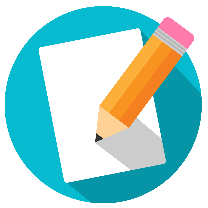 More Upper and Lower BoundsLevel of AccuracyLower BoundUpper BoundError Interval